Pronađi ponuđene reči u osmosmerci, a od preostala spoj redom od prvog do poslednjeg ne prekidajući liniju i koristeći lenjir. Šta si dobio?šal, kuhinja, ris, kazna, iz, munja, kolut, meso, želja, tačkaIzlomljena linija1. Nacrtaj otvorenu izlomljenu liniju koja se sastoji od duži SR=2 cm, RE=3 cm, ED= 2 cm i DA= 1cm I izračunaj njenu dužinu.2. Nacrtaj zatvorenu izlomljenu liniju koja se sastoji od duži UT=2 cm, TO=1 cm, OR= 3 cm, RA=3 cm, AK=2 cm i KU=3 cm I izračunaj njenu dužinu.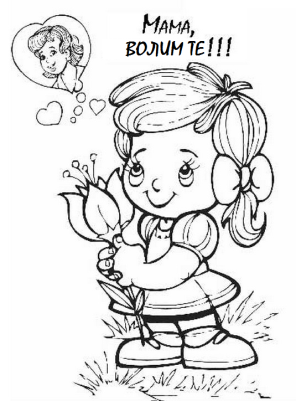 Pronađi ponuđene reči u osmosmerci, a od preostala spoj redom od prvog do poslednjeg ne prekidajući liniju i koristeći lenjir. Šta si dobio?šal, kuhinja, ris, kazna, iz, munja, kolut, meso, želja, tačkaIzlomljena linija1. Nacrtaj otvorenu izlomljenu liniju koja se sastoji od duži SR=2 cm, RE=3 cm, ED= 2 cm i DA= 1cm I izračunaj njenu dužinu.2. Nacrtaj zatvorenu izlomljenu liniju koja se sastoji od duži UT=2 cm, TO=1 cm, OR= 3 cm, RA=3 cm, AK=2 cm i KU=3 cm I izračunaj njenu dužinu. TULOKLAIANJUMČŽŠNHEKEIRISALJIJNJOKAZNAATULOKLAIANJUMČŽŠNHEKEIRISALJIJNJOKAZNAA